令和３年度　第３６回福岡県高等学校総合文化祭　合唱部門　福岡県大会　実 施 要 項【はじめに】令和３年度の県大会開催にあたり、新型コロナウイルス感染拡大防止の観点から、県顧問総会時にお話ししていたことに幾つかの項目を付け加えます。ご了承下さい。(1)各地区音楽会が以下の日程で予定されています。福岡地区	：９月１９日（日）中止北九州地区	：９月２５日（土）中止筑後地区	：１０月２日（土）１０月１７日（日）に延期（筑豊地区は７月１７日（土）に終了）　もし新型コロナ禍ゆえに地区音楽会が開催されない場合、代替時期・代替会場を確保出来ないことが　　予想されます。よって、地区音楽会が開催がない場合は、各地区出場校で県大会を希望する団体は、県大会へ出場できるものとします。（８月１９日（木）高文連本部より連絡）北九州地区の開催中止が決定され、これに伴い、地区別で選抜の有無が生じるのを避けるため、地区音楽会の開催有無に関わらず、地区音楽会に出場登録している学校については全て県大会への出場を認めることとします。ただし、ソロ独唱は今回県大会対象となりません。ご注意下さい。(2)県大会では、生徒・引率教員の観覧のみを許可しています（客席内ではマスク着用など、感染症対策は当然行う前提）。また、舞台上では演奏時のみ、マスクを外しての歌唱を認めています。　　ただし、今後の感染状況によっては、昨年同様の無観客での実施や、マスク着用での歌唱に変更する場合があります。また、各校の顧問の先生方には県大会の運営委員として自校の誘導をお願いすることとなります。よって、１０月１５日（金）に各地区で予定されていた県大会打ち合わせ会議を取り止め、１０月１２日（火）田川文化センターにて全出場校の先生方にご参集頂き、顧問会議を開催致します。この会議にて、どの運営方式にするか、高文連本部や開催ホールとの打ち合わせを踏まえた上で、最終決定をお伝え致します。(3)１１月６日（土）に予定されています県大会が新型コロナウイルス感染症の拡大により実施できないことも想定されます。その場合は、各校において演奏を録画頂き、その録画を出演順に審査員の先生方に審査して頂く方式へと切り替えます（録音ではなく録画です。ご注意下さい）。　　その場合の日程ですが、１１月末までに収録して頂いた録画を福岡県直方高等学校　原田憲明先生までお送り頂きます。そのうえで、１２月第２週を目処に審査日を設定します。　　録画の提出方法については、県大会が中止決定となった場合、再度お知らせいたします。　　審査会場は筑豊地区の学校を想定しております。審査員の先生方だけでなく、審査では顧問の先生方も同席頂くことが可能です。　以上、現時点における感染症対策への対応方針をお伝え致しました。今後の感染状況によっては更なる変更も予想されます。生徒たちの演奏の機会を確保しながらも、安全・安心の行事運営を徹底することを改めてご確認頂ければと存じます。令和３年９月１６日福岡県高文連合唱部門　専門委員長　　兼行　孝幸令和３年度　第３６回福岡県高等学校総合文化祭　合唱部門　福岡県大会　実 施 要 項確認事項　　ア　申込書は、必要事項をもれなく記入して、提出してください。　　　※令和４年度高総文祭全国大会出場希望の有無は、実施要項１６「県大会・全国大会について」を十分に確認して、必ず記入してください。　　イ　「康チェック票 兼 参加承諾書（生徒用）」及び「健康チェック票（引率教員用）」を受付時、提出してください。発熱の症状等があるもの、保護者の承諾がない生徒は出場できません。　　　※実施要項８「個人情報の取り扱い」について、各参加生徒に確実に伝えてください。ウ　出場校顧問および係教員打合せを、１０月１２日（火）１５：３０に田川文化センターで開催し、運営についての打合せをします。出場校顧問は、各校１名、必ず出席してください。なお、専門委員会は１０月１２日（火）１４：００から田川市民センターにて行います。エ　出演順はすべて事務局に一任願います。進行表は出場校顧問および係教員打合せで配布します。オ　当日は１１時５０分～１２時２０分までに受付をしてください。プログラムを人数分受け取り、変更事項があれば、申込書のコピーに朱書訂正したものを受付に提出してください。その後、顧問の指示に従って、リハーサル（１５分）、本番となります。※本年度は出演生徒・引率教員・学校関係者に限り、客席にて他校の演奏を聴くことを許可します。客席内においてはマスク着用を義務とし、会場内では人との間隔を１ｍ離して下さい。演奏終了後、閉会式は行いません。すみやかに帰校となります。※ただし、上記は今後の感染状況によっては変更となる可能性もあります。ご注意ください。カ　写真、ビデオ撮影、録音はご遠慮ください。携帯電話、アラーム時計など、音の出るものの持ちこみ、ホールへの立ち入りを禁止します。ご協力お願いします。キ　ピアノのピッチは、４４２Ｈｚとします。＜コロナ感染予防対策と流れ＞	１　全国大会への県代表を選考する大会とするため、今回、独唱は対象としない。また、地区大会から収録を行い、場合によっては県代表を収録録画にて審議することがある。２　運営は専門委員と筑豊地区の顧問で行う。顧問・引率教師は団体の指導・管理に専念する。３　団体はホールに直行、県大会終了後、直帰（貸切バス移動が望ましい。）４　ステージはひな壇２壇、ピアノの位置は下手袖固定。５　演奏者は前後1.8ｍ、左右1ｍの間隔をあけ、市松模様の立ち位置とする。向かい合って歌うことや演奏中の移動を禁ずる。６　指揮者・伴奏者・演奏者は適正な距離を確保する。（密にならない）７　リハーサルは15分。８　団体は指定された時間に受付し、健康チェック票・承諾書を提出、リハーサル・ホール本番まで顧問、引率教師の指導・管理のもとで行う。９　演奏終了後、演奏者、指揮者、伴奏者等は消毒を行う。10　5団体終了を目処に15分の休憩をとることで、十分な換気を行う時間を設定する。11　全国大会推薦校に選ばれた団体は専門委員会から当日17時までに（当日行われた場合）顧問教　師に連絡を行う。また高文連合唱部門のホームページに載せることとする。12　審査員はできるだけ近隣から依頼する。13　全国大会への希望が出なかった場合、福岡県代表はなしとなる。14　学校長の承認がない団体、また当日、発熱症状があるもの（生徒、指揮者、伴奏者等すべての人）、保護者の参加承諾がない生徒は出場できない。15　大会終了後、2週間以内にコロナ感染陽性者が発症した団体は、必ず専門委員長（久留米大学附設高等学校　０９４２－４４－２２２２　兼行）まで連絡を入れること。令和３年度　第３６回高等学校総合文化祭　合唱部門　福岡県大会　申込用紙合唱専門部会長　殿						　   令和３年　　 月　 　日実施要項に記載のある生徒の個人情報の取り扱いについて承諾の上、参加生徒一覧を添えて申し込みます。学校名					　　　　校長名			　　	　職印学校所在地								　　　顧問名					　電話				　　　*外部講師の場合も「教師」を選択してください。申込責任者氏名			　　　令和３年度　第３６回高等学校総合文化祭　合唱部門　福岡県大会　参加生徒一覧※　欄が不足する場合は、コピーしてご使用ください。	※　申込書と併せて郵送してください。※　以下の点を参加生徒に周知してください。　　「氏名、学年、学校名、写真・音声・ビデオ映像等を、高文連の印刷物、教育委員会への報告および報道機関への情報提供等として使用することがあります。」								申込責任者氏名			　　　　１　目的福岡県高等学校芸術・文化連盟に加盟する高等学校ならびに高等部を設置する特別支援学校の芸術・文化活動の育成振興にあたる。２　主催　福岡県高等学校芸術・文化連盟、福岡県教育委員会、田川市（予定）３　後援飯塚市教育委員会、田川市教育委員会（予定）、直方市教育委員会（予定）福岡県高等学校芸術科研究会４　主管福岡県高等学校芸術・文化連盟筑豊支部５　期日　令和３年１１月６日（土）　１２：３０６　会場田川文化センター　〒８０８―００３２　　福岡県田川市平松町３番３６号　ＴＥＬ（０９４７）４４－６４７０７　参加資格福岡県高等学校芸術・文化連盟に加盟している学校の生徒で、高校生または高等学校第１学年から第３学年に該当する学年の者とする。全国高等学校文化連盟の規定に則り、本県合唱部門に登録している団体とする。８　個人情報の取り扱い８　個人情報の取り扱い参加生徒の氏名、性別、学年、学校名、写真・音声・ビデオ映像等を、高文連の印刷物、教育委員会への報告および報道機関への情報提供等として使用する。９　内容合唱部門発表10　演奏形態・演奏時間(昨年同設定)ステージでは前後1.8ｍ、左右1ｍの間隔をあけ、指揮者・伴奏者・生徒の距離を十分確保する（日本合唱連盟ガイドラインに沿って運営する）。最大人数を30名程度とし、演奏中の移動は禁止とする。ただし、同一方向で手話等、その場での動作は可。市松模様での立ち位置とする。反響板あり、天板あり、ひな壇２壇で、生徒の立ち位置を本部より指示する。ピアノは下手袖に固定する。演奏は５分以内（入退場は含まない。）11　申込締切９月３０日（木）必着（郵送）12　申込先〒８２２－０００２　　福岡県直方市頓野３４５９－２福岡県直方高等学校　　原田　憲明　先生　ＴＥＬ（０９４９）２２－０００６　ＦＡＸ（０９４９）２２－０１５６　　　　　13　地区大会からの推薦団体数（今年度はコロナ禍特例により地区大会登録校は全校出場）13　地区大会からの推薦団体数（今年度はコロナ禍特例により地区大会登録校は全校出場）ア　全出場校の８割程度とし、具体的には次表のとおりとする。※全国大会出場校は出場数に含まない※開催地区は＋1校イ　ソロは今回、県大会対象としない。１４　招待出場令和３年度高総文祭全国大会出場校（県立朝倉高等学校）１５　令和４年度高総文祭全国大会への推薦１５　令和４年度高総文祭全国大会への推薦推薦委員会で最優秀賞を受賞した団体　※　開催地：東京都豊島区　　　日　時：令和４年８月４日（木）１６　県大会・全国大会について推薦基準　　審査に当たっては、次の点を考慮して推薦する。教育的な配慮をいれ、出場が生徒や部活動、部門等にとって将来有意義と判断できること。特に感動的な演奏であること。演奏・行動のマナーが立派であること。推薦委員会で、最優秀と認められること。推薦委員会申し合わせ事項県大会に出場し、全国大会出場を希望する学校の中より推薦委員会で審査し推薦する。推薦は、１団体を原則とする。全国大会に出場した学校は、その後２年間全国大会の権利がないものとする。　　　　　　ただし、次の場合に限り、翌年の全国大会を希望することができる。危機管理に関する申し合わせ事項により全国大会に参加できなかった場合感染症防止の対応により全国大会のステージに立てなかった場合本年度推薦校は令和４年度の地区・県大会に出場する義務がある。令和４年度は筑後地区が県大会主管本年度推薦校は中文連主催「スチューデントミュージックフェスティバル」への参加協力をお願いすることがある（１２月１９日（日）＠中央市民センター（福岡市）開催予定）。全国大会出場を希望し推薦された場合、辞退は認められない。※他大会等の日程と重複していないか、事前に十分確認すること。１６　県大会・全国大会について推薦基準　　審査に当たっては、次の点を考慮して推薦する。教育的な配慮をいれ、出場が生徒や部活動、部門等にとって将来有意義と判断できること。特に感動的な演奏であること。演奏・行動のマナーが立派であること。推薦委員会で、最優秀と認められること。推薦委員会申し合わせ事項県大会に出場し、全国大会出場を希望する学校の中より推薦委員会で審査し推薦する。推薦は、１団体を原則とする。全国大会に出場した学校は、その後２年間全国大会の権利がないものとする。　　　　　　ただし、次の場合に限り、翌年の全国大会を希望することができる。危機管理に関する申し合わせ事項により全国大会に参加できなかった場合感染症防止の対応により全国大会のステージに立てなかった場合本年度推薦校は令和４年度の地区・県大会に出場する義務がある。令和４年度は筑後地区が県大会主管本年度推薦校は中文連主催「スチューデントミュージックフェスティバル」への参加協力をお願いすることがある（１２月１９日（日）＠中央市民センター（福岡市）開催予定）。全国大会出場を希望し推薦された場合、辞退は認められない。※他大会等の日程と重複していないか、事前に十分確認すること。福岡県高等学校芸術・文化連盟（福岡県高文連）合唱部門　専門委員長　久留米大学附設高等学校　兼行　孝幸　事務局長　　県立小倉高等学校　　　　小出　協子　専門委員　　県立直方高等学校　　　　原田　憲明県立西田川高等学校　　　重富　雄太県立朝倉高等学校　　　　堤　　裕継明治学園中学高等学校　　福田　ゆか中村学園女子高等学校　　横山　大輔　　　　　　　県立修猷館高等学校　　　元石　隆英演奏形態（○印）合唱混声合唱　　女声合唱　　男声合唱　　合同合唱混声合唱　　女声合唱　　男声合唱　　合同合唱混声合唱　　女声合唱　　男声合唱　　合同合唱混声合唱　　女声合唱　　男声合唱　　合同合唱混声合唱　　女声合唱　　男声合唱　　合同合唱混声合唱　　女声合唱　　男声合唱　　合同合唱混声合唱　　女声合唱　　男声合唱　　合同合唱（　　　　　）人（　　　　　）人（　　　　　）人演奏形態（○印）ソロ声種　　　　　ﾌﾘｶﾞﾅ氏名ﾌﾘｶﾞﾅ氏名ﾌﾘｶﾞﾅ氏名ﾌﾘｶﾞﾅ氏名ﾌﾘｶﾞﾅ氏名ﾌﾘｶﾞﾅ氏名ﾌﾘｶﾞﾅ氏名ﾌﾘｶﾞﾅ氏名学年　　　　　年曲名曲名曲名作詞者作詞者作詞者作曲者作曲者編曲者編曲者編曲者ﾌﾘｶﾞﾅ原語ﾌﾘｶﾞﾅ伴奏者教師*生徒（　　）年教師*生徒（　　）年ﾌﾘｶﾞﾅ指揮者教師*生徒（　　）年教師*生徒（　　）年演奏時間　　　　分　　　　秒　　　　分　　　　秒令和４年度高総文祭全国大会への出場の希望令和４年度高総文祭全国大会への出場の希望令和４年度高総文祭全国大会への出場の希望令和４年度高総文祭全国大会への出場の希望令和４年度高総文祭全国大会への出場の希望す　る　　　しないす　る　　　しないす　る　　　しないす　る　　　しない中文連スチューデントミュージックフェスティバルへの出場希望中文連スチューデントミュージックフェスティバルへの出場希望中文連スチューデントミュージックフェスティバルへの出場希望中文連スチューデントミュージックフェスティバルへの出場希望中文連スチューデントミュージックフェスティバルへの出場希望す　る　　　しないす　る　　　しないす　る　　　しないす　る　　　しない学校名（氏名）学校名（氏名）学校名（氏名）ステージ配置　　　　　　　　　　　　　　　　　※ピアノは下手袖に固定※　図示してください。　□ 指揮台　 × 指揮者譜面台　 ○ 譜めくりイス　　　　　ひな壇　横　　ｍ、奥行き　　cm、高さ1段　　cm、2段　　cm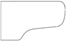 ステージ配置　　　　　　　　　　　　　　　　　※ピアノは下手袖に固定※　図示してください。　□ 指揮台　 × 指揮者譜面台　 ○ 譜めくりイス　　　　　ひな壇　横　　ｍ、奥行き　　cm、高さ1段　　cm、2段　　cmステージ配置　　　　　　　　　　　　　　　　　※ピアノは下手袖に固定※　図示してください。　□ 指揮台　 × 指揮者譜面台　 ○ 譜めくりイス　　　　　ひな壇　横　　ｍ、奥行き　　cm、高さ1段　　cm、2段　　cmステージ配置　　　　　　　　　　　　　　　　　※ピアノは下手袖に固定※　図示してください。　□ 指揮台　 × 指揮者譜面台　 ○ 譜めくりイス　　　　　ひな壇　横　　ｍ、奥行き　　cm、高さ1段　　cm、2段　　cm指揮台　　  （ 要  否 ）　指揮者譜面台（ 要  否 ）譜めくりイス（ 要  否 ）ピアノ　　　（ 要  否 ）ピアノのふた　全開 半開　　　　　　　　小開  閉ステージ配置　　　　　　　　　　　　　　　　　※ピアノは下手袖に固定※　図示してください。　□ 指揮台　 × 指揮者譜面台　 ○ 譜めくりイス　　　　　ひな壇　横　　ｍ、奥行き　　cm、高さ1段　　cm、2段　　cmステージ配置　　　　　　　　　　　　　　　　　※ピアノは下手袖に固定※　図示してください。　□ 指揮台　 × 指揮者譜面台　 ○ 譜めくりイス　　　　　ひな壇　横　　ｍ、奥行き　　cm、高さ1段　　cm、2段　　cmステージ配置　　　　　　　　　　　　　　　　　※ピアノは下手袖に固定※　図示してください。　□ 指揮台　 × 指揮者譜面台　 ○ 譜めくりイス　　　　　ひな壇　横　　ｍ、奥行き　　cm、高さ1段　　cm、2段　　cmステージ配置　　　　　　　　　　　　　　　　　※ピアノは下手袖に固定※　図示してください。　□ 指揮台　 × 指揮者譜面台　 ○ 譜めくりイス　　　　　ひな壇　横　　ｍ、奥行き　　cm、高さ1段　　cm、2段　　cm貸切バス　利用する（　　　）台　利用しない引率者職名　　　　　　氏名職名　　　　　　氏名通信欄（要望等）通信欄（要望等）学校名所在地〒　　　　　　　　　　　　　　　　　　　　　　　TEL　　　　　－　　　　　－氏名学年氏名学年氏名学年114272152831629417305183161932720338213492235102336112437122538132639実施要項に記載のある生徒の個人情報の取り扱いについて承諾します。令和３年　　　月　　　日福岡県高等学校芸術・文化連盟会長　殿　　　　　　　　　　　　　　　　　　　　　　　　学校　校長名　　　　　　　　　　　　　職印